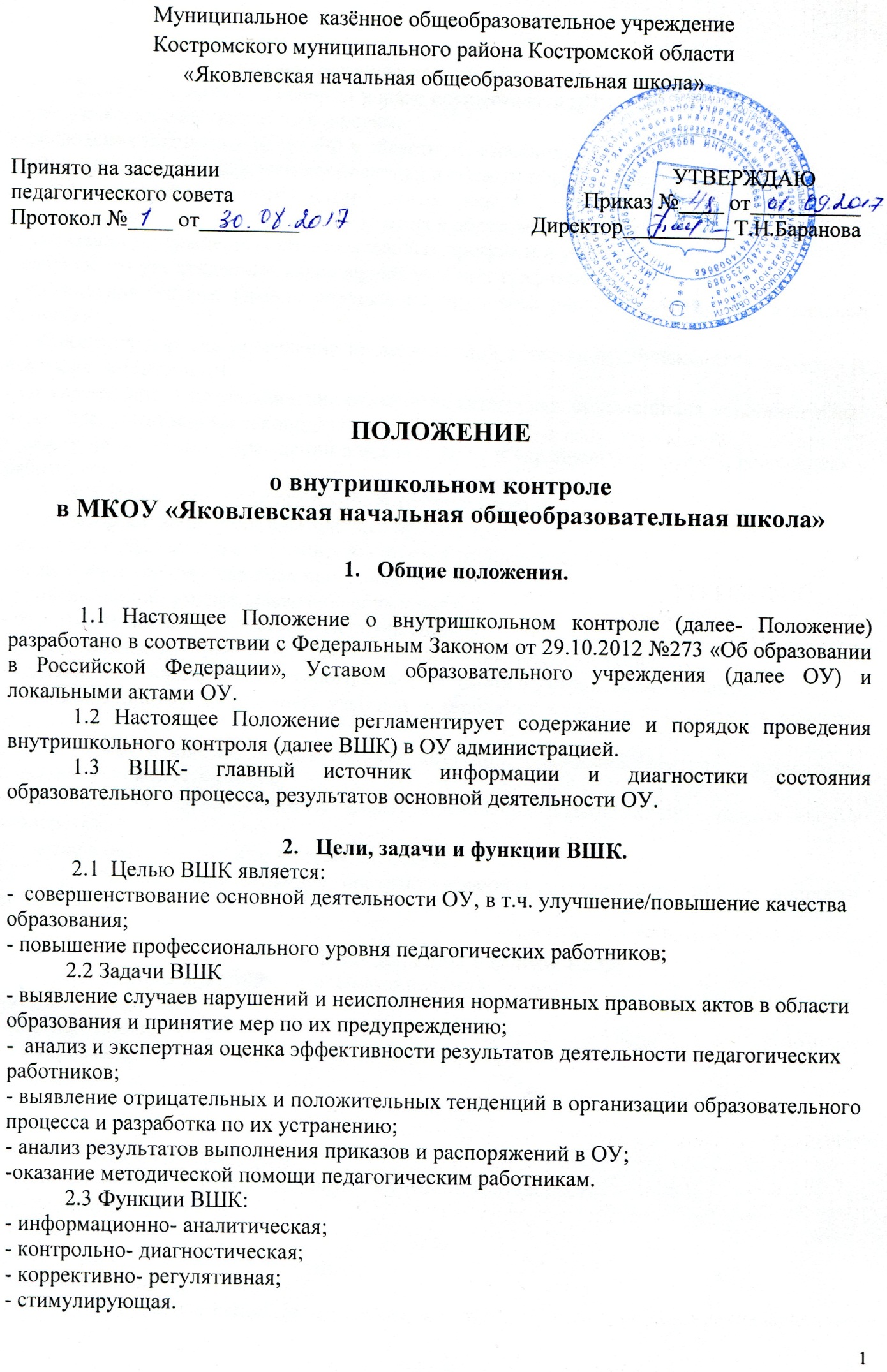 отрицательных и положительных тенденций в организации образовательного процесса и разработка по их устранению;- анализ результатов выполнения приказов и распоряжений в ОУ;-оказание методической помощи педагогическим работникам.           2.3 Функции ВШК:- информационно- аналитическая;- контрольно- диагностическая;- коррективно- регулятивная;- стимулирующая.Основные вопросы организации и проведения ВШК.3.1. Директор ОУ,  эксперты вправе осуществлять ВШК результатов деятельности педагогических работников по вопросам:- соблюдения законодательства РФ в области образования;- осуществления государственной политики в области образования;- использования финансовых и материальных средств;- использования методического обеспечения в образовательном процессе;- реализации утвержденных образовательных программ и учебных планов;- соблюдения утвержденных календарных учебных графиков;- соблюдения Устава, Правил внутреннего трудового распорядка и других локальных актов ОУ;- соблюдения порядка проведения промежуточной аттестации обучающихся и текущего контроля успеваемости;- своевременности предоставления отдельным категориям обучающихся дополнительных льгот, предусмотренных законодательством РФ;- работу медицинских учреждений в целях охраны и укрепления здоровья обучающихся и работников ОУ.3.2. При оценке педагога в ходе ВШК учитывается:- уровень организации образовательного процесса;- качество и эффективность учебно-воспитательной деятельности;- выполнение государственных программ;- уровень знаний, умений и навыков обучающихся;- развитие творческих способностей обучающихся;- использование различных подходов и методов в процессе обучения;- создание благоприятного психологического климата в ученическом коллективе;- умение отбирать и выстраивать учебный материал в соответствии с целями и задачами уроков;- способность к анализу педагогических ситуаций, рефлексии, контролю результатов педагогической деятельности;- прохождение курсов (других форм) повышения квалификации, педагогическое мастерство;- участие в научно-методической деятельности.3.3. ВШК сопровождается инструктированием должностных лиц по вопросам контроля.4. Методы, виды и формы ВШК4.1. Методы контроля деятельности педагога:- наблюдение;- анкетирование;- тестирование;- опрос;- мониторинг;- беседа;- изучение документации.4.2. Методы контроля результатов учебной деятельности:- наблюдение;- анкетирование;- устный опрос;- письменный опрос;- письменная проверка знаний (контрольная работа);- комбинированная проверка;- беседа;- тестирование;- изучение документации.4.3. Виды ВШК:- фронтальный;- тематический.4.4. Формы ВШК:- классно-обобщающий Приложение 1- предметно-обобщающий;- тематически-обобщающий;- комплексно-обобщающий;- обзорный;- персональный  Приложение 2- предварительный;- текущий;- промежуточный;- итоговый;4.5. ВШК может осуществляться в виде плановых или оперативных проверок, мониторинга, проведения административных работ.5. Правила и порядок проведения ВШК5.1. Правила проведения ВШК:- ВШК осуществляет директор ОУ, руководитель методического объединения;- в качестве экспертов к участию в ВШК могут привлекаться сторонние (компетентные) организации, отдельные специалисты (методисты и специалисты муниципального управления образованием, учителя высшей квалификационной категории);- директор ОУ издает приказ о сроках контроля, теме контроля, устанавливает срок представления материалов, план-задание;- план-задание содержит вопросы для проверки и должен обеспечить достаточную информированность и сравнимость результатов ВШК для подготовки итогового документа по отдельным разделам деятельности ОУ или должностного лица;- эксперты имеют право запрашивать необходимую информацию, изучать документацию, относящуюся к организации и (или) проведению ВШК;- при обнаружении в ходе ВШК нарушений законодательства РФ в области образования о них сообщается директору ОУ;- при проведении планового контроля не требуется дополнительного предупреждения педагога, если в плане на текущий месяц указаны сроки контроля;- в экстренных случаях директор может посещать уроки педагогов ОУ без предварительного предупреждения (экстренным случаем считается письменная жалоба на нарушение прав ребенка или нарушение законодательства в области образования);- при проведении оперативных проверок педагогический работник предупреждается не менее чем за день до посещения уроков.5.2. Основания для проведения ВШК:- план;- заявление педагогического работника на аттестацию;- проверка состояния дел для подготовки управляющих решений;- обращение физических и юридических лиц по поводу нарушений в области образования.5.3. Результаты ВШК оформляются в виде:- аналитической справки;- справки;- доклада о состоянии дел по проверяемому вопросу.5.4. Директор ОУ по результатам ВШК принимает следующие решения:- об издании соответствующего приказа;- об обсуждении итоговых материалов ВШК коллегиальным органом;- о проведении повторного контроля с привлечением специалистов (экспертов);- о привлечении к дисциплинарной ответственности должностных лиц;- о поощрении работников;5.5. О результатах проверки сведений, изложенных в обращениях обучающихся, их родителей, а также в обращениях и запросах других граждан и организаций, сообщается в установленном порядке и в установленные сроки.Приложение 1 к настоящему ПоложениюКлассно-обобщающий контроль1. Классно-обобщающий контроль направлен на получение информации о состоянии образовательного процесса в конкретном классе.2. В ходе классно-обобщающего контроля комплексно изучается:- уровень знаний и воспитанности обучающихся;- качество преподавания;- качество работы классного руководителя.3. Классы для проведения классно-обобщающего контроля определяются по результатам проблемно-ориентированного анализа по итогам четверти , полугодия или учебного года.4. Срок классно-обобщающего контроля определяется необходимой глубиной изучения в соответствии с выявленными проблемами.5. Члены педагогического коллектива знакомятся с объектами, сроком, целями, формами и методами классно-обобщающего контроля предварительно в соответствии с планом работы ОУ.6. По результатам классно-обобщающего контроля проводятся мини-педсоветы, совещания при директоре , классные часы, родительские собрания.Приложение 2Персональный контроль1. Персональный контроль направлен на изучение педагогической деятельности отдельного педагога.2. В ходе персонального контроля изучается:- знание педагогом современных достижений психологической и педагогической науки;- уровень профессионального мастерства;- владение различными формами и методами обучения, инновационными педагогическими и информационно-коммуникационными технологиями;- результаты учебно-воспитательной деятельности;- результаты научно-методической деятельности.3. При осуществлении персонального контроля руководитель имеет право:- знакомиться с документацией, которую ведет педагог в соответствии с функциональными обязанностями (рабочими программами, планами воспитательной работы, поурочными планами, протоколами родительских собраний);- изучать практическую деятельность педагога через посещение уроков, внеклассных мероприятий, занятий кружков, факультативов и т. д.;- проводить экспертизу педагогической деятельности;- проводить мониторинг образовательного процесса с последующим анализом полученной информации;- проводить социологические, психологические и педагогические исследования, в т. ч. в форме анкетирования и тестирование родителей и педагогов;- делать выводы и принимать управленческие решения по результатам проведения контроля.4. Проверяемый педагог имеет право:- знать сроки контроля и критерии оценки его деятельности;- знать цель, содержание, виды, формы и методы контроля;- своевременно знакомиться с выводами и рекомендациями администрации;- обратиться в конфликтную комиссию профкома ОУ или в вышестоящие органы при несогласии с результатами контроля.5. По результатам персонального контроля деятельности педагога оформляется справка.